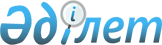 Мәслихаттың 2022 жылғы 23 желтоқсандағы № 30/5-VІІ "2023-2025 жылдарға арналған Абай ауданының бюджеті туралы" шешіміне өзгерістер енгізу туралы
					
			Күшін жойған
			
			
		
					Абай облысы Абай аудандық мәслихатының 2023 жылғы 8 тамыздағы № 5/2-VIII шешімі. Күші жойылды - Абай облысы Абай аудандық мәслихатының 2023 жылғы 22 желтоқсандағы № 11/3-VIII шешімі.
      Ескерту. Күші жойылды - Абай облысы Абай аудандық мәслихатының 22.12.2023 № 11/3-VIII шешімімен (01.01.2024 бастап қолданысқа енгізіледі).
      Абай аудандық мәслихаты ШЕШТІ: 
      1. "2023-2025 жылдарға арналған Абай ауданының бюджеті туралы" мәслихаттың 2022 жылғы 23 желтоқсандағы № 30/5-VІІ шешіміне мынадай өзгерістер енгізілсін:
      1-тармақ жаңа редакцияда жазылсын:
      "1. 2023-2025 жылдарға арналған аудандық бюджет 1, 2 және 3 қосымшаларға сәйкес, соның ішінде 2023 жылға келесі көлемдерде бекітілсін:
      1) кірістер – 5 217 955,2 мың теңге, соның ішінде:
      салықтық түсімдер – 1 084 341,0 мың теңге;
      салықтық емес түсімдер – 18 162,0 мың теңге;
      негізгі капиталды сатудан түсетін түсімдер – 10 132,0 мың теңге;
      трансферттер түсімі – 4 105 320,2 мың теңге;
      2) шығындар – 5 240 445,6 мың теңге;
      3) таза бюджеттік кредиттеу – 29 760,0 мың теңге, соның ішінде:
      бюджеттік кредиттер – 82 800,0 мың теңге;
      бюджеттік кредиттерді өтеу – 53 040,0 мың теңге;
      4) қаржы активтерімен операциялар бойынша сальдо – 0 теңге;
      қаржы активтерін сатып алу – 0 теңге;
      мемлекеттің қаржы активтерін сатудан түсетін түсімдер - 0 теңге;
      5) бюджет тапшылығы (профициті) – - 52 250,4 мың теңге;
      6) бюджет тапшылығын қаржыландыру (профицитін пайдалану) – 52 250,4 мың теңге;
      қарыздар түсімі – 82 800,0 мың теңге;
      қарыздарды өтеу – 53 040,0 мың теңге;
      бюджет қаражатының пайдаланылатын қалдықтары – 22 490,4 мың теңге.";
      көрсетілген шешімнің 1,4 қосымшалары осы шешімнің қосымшасына 1, 2 қосымшаларына сәйкес редакцияда жазылсын.
      Осы шешім 2023 жылдың 1 қаңтарынан бастап қолданысқа енгізіледі. 2023 жылға арналған аудандық бюджет Ауылдық округтердің бюджеттеріне нысаналы трансферттерді бөлу
					© 2012. Қазақстан Республикасы Әділет министрлігінің «Қазақстан Республикасының Заңнама және құқықтық ақпарат институты» ШЖҚ РМК
				
      Мәслихат төрағасы 

М. Нұрсұлтанұлы
Абай аудандық мәслихатының
2023 жылғы 8 тамыздағы
№ 5/2-VIII шешіміне
1 қосымша
Абай аудандық мәслихатының
2022 жылғы 23 желтоқсандағы
№ 30/5-VIІ шешіміне
1 қосымша
Санаты
Санаты
Санаты
Санаты
Санаты
Сомасы (мың теңге)
Сыныбы
Сыныбы
Сыныбы
Сыныбы
Сомасы (мың теңге)
Ішкі сыныбы
Ішкі сыныбы
Ішкі сыныбы
Сомасы (мың теңге)
Ерекшелігі
Ерекшелігі
Сомасы (мың теңге)
Атауы
Сомасы (мың теңге)
1
2
3
4
5
6
І. КІРІСТЕР
5 217 955,2
1
Салықтық түсімдер
1 084 341,0
01
Табыс салығы 
497 153,0
1
Корпоративтік табыс салығы
8 715,0
11
Ірі кәсіпкерлік субъектілерінен және мұнай секторы ұйымдарынан түсетін түсімдерді қоспағанда, заңды тұлғалардан алынаты корпоративтік табыс салығы 
8 715,0
2
Жеке табыс салығы
488 438,0
01
Төлем көзінен салық салынатын табыстардан ұсталатын жеке табыс салығы
466 210,0
02
Төлем көзінен салық салынбайтын табыстардан ұсталатын жеке табыс салығы
20 928,0
05
Төлем көзінен салық салынбайтын шетелдік азаматтар табыстарынан ұсталатын жеке табыс салығы
1 300,0
03
Әлеуметтiк салық 
371 120,0
1
Әлеуметтік салық 
371 120,0
01
Әлеуметтік салық
371 120,0
04
Меншiкке салынатын салықтар
188 168,0
1
Мүлiкке салынатын салықтар 
188 168,0
01
Заңды тұлғалардың және жеке кәсіпкерлердің мүлкіне салынатын салық
188 168,0
05
Тауарларға, жұмыстарға және қызметтерге салынатын iшкi салықтар 
18 300,0
2
Акциздер 
1 280,0
84
Қазақстан Республикасының аумағында өндірілген бензин (авиациялықты қоспағанда) және дизель отыны
1 280,0
3
Табиғи және басқа да ресурстарды пайдаланғаны үшiн түсетiн түсiмдер
13 600,0
15
Жер учаскелерін пайдаланғаны үшін төлем 
13 600,0
4
Кәсiпкерлiк және кәсiби қызметтi жүргiзгенi үшiн алынатын алымдар
3 420,0
02
Жекелеген қызмет түрлерiмен айналысу құқығы үшiн алынатын лицензиялық алым 
600,0
29
Жергілікті бюджетке төленетін тіркелгені үшін алым 
900,0
34
Қызметтің жекелеген түрлерiмен айналысуға лицензияларды пайдаланғаны үшін төлемақы
1 920,0
08
Заңдық маңызы бар әрекеттерді жасағаны және (немесе) оған уәкілеттігі бар мемлекеттік органдар немесе лауазымды адамдар құжаттар бергені үшін алынатын міндетті төлемдер
9 600,0
1
Мемлекеттік баж
9 600,0
26
Жергілікті бюджетке төленетін мемлекеттік баж 
9 600,0
2
Салықтық емес түсiмдер
18 162,0
01
Мемлекеттік меншіктен түсетін кірістер
7 763,0
5
Мемлекет меншігіндегі мүлікті жалға беруден түсетін кірістер
7 700,0
09
Аудандық маңызы бар қала, ауыл, кент, ауылдық округ әкімдерінің басқаруындағы мемлекеттік мүлікті жалға беруден түсетін кірістерді қоспағанда ауданның (облыстық маңызы бар қаланың) коммуналдық меншігіндегі тұрғын үй қорынан үйлердi жалға беруден түсетін кірістер
7 700,0
7
Мемлекеттік бюджеттен берілген кредиттер бойынша сыйақылар
63,0
06
Мамандандырылған ұйымдарға жергілікті бюджеттен берілген бюджеттік кредиттер бойынша сыйақылар 
31,0
13
Жеке тұлғаларға жергілікті бюджеттен берілген бюджеттік кредиттер бойынша сыйақылар 
32,0
06
Басқа да салықтық емес түсiмдер 
10 399,0
1
Басқа да салықтық емес түсiмдер 
10 399,0
09
Жергіліктік бюджетке түсетін салықтық емес басқа да түсімдер 
10 399,0
3
Негізгі капиталды сатудан түсетін түсімдер
10 132,0
01
Мемлекеттік мекемелерге бекітілген мемлекеттік мүлікті сату
7 132,0
1
Мемлекеттік мекемелерге бекітілген мемлекеттік мүлікті сату
7 132,0
02
Жергілікті бюджеттен қаржыландырылатын мемлекеттік мекемелерге бекітілген мүлікті сатудан түсетін түсімдер
7 132,0
03
Жердi және материалдық емес активтердi сату
3 000,0
1
Жерді сату
3 000,0
01
Жер учаскелерін сатудан түсетін түсімдер 
3 000,0
4
Трансферттер түсімі
4 105 320,2
02
Мемлекеттiк басқарудың жоғары тұрған органдарынан түсетiн трансферттер
4 105 320,2
2
Облыстық бюджеттен түсетiн трансферттер
4 105 320,2
01
Ағымдағы нысаналы трансферттер
1 485 027,8
02
Нысаналы даму трансферттері
1 434 280,4
03
Субвенциялар
1 186 012,0
Функционалдық топ
Функционалдық топ
Функционалдық топ
Функционалдық топ
Функционалдық топ
Функционалдық топ
Сомасы (мың теңге)
Функционалдық кіші топ
Функционалдық кіші топ
Функционалдық кіші топ
Функционалдық кіші топ
Функционалдық кіші топ
Сомасы (мың теңге)
Бюджеттік бағдарламалардың әкімшісі
Бюджеттік бағдарламалардың әкімшісі
Бюджеттік бағдарламалардың әкімшісі
Бюджеттік бағдарламалардың әкімшісі
Сомасы (мың теңге)
Бағдарлама
Бағдарлама
Бағдарлама
Сомасы (мың теңге)
Кіші бағдарлама
Кіші бағдарлама
Сомасы (мың теңге)
Атауы
Сомасы (мың теңге)
ІІ. ШЫҒЫНДАР
5 240 445,6
01
Жалпы сипаттағы мемлекеттiк қызметтер 
870 390,9
1
Мемлекеттiк басқарудың жалпы функцияларын орындайтын өкiлдi, атқарушы және басқа органдар
312 942,2
112
Аудан (облыстық маңызы бар қала) мәслихатының аппараты
47 155,0
001
Аудан (облыстық маңызы бар қала) мәслихатының қызметін қамтамасыз ету жөніндегі қызметтер
46 452,0
003
Мемлекеттік органның күрделі шығыстары
703,0
122
Аудан (облыстық маңызы бар қала) әкімінің аппараты
265 787,2
001
Аудан (облыстық маңызы бар қала) әкімінің қызметін қамтамасыз ету жөніндегі қызметтер
222 362,2
003
Мемлекеттік органның күрделі шығыстары
24 474,0
113
Жергілікті бюджеттерден берілетін ағымдағы нысаналы трансферттер
18 951,0
2
Қаржылық қызмет
450,0
459
Ауданның (облыстық маңызы бар қаланың) экономика және қаржы бөлімі
450,0
003
Салық салу мақсатында мүлікті бағалауды жүргізу
450,0
9
Жалпы сипаттағы өзге де мемлекеттiк қызметтер
556 998,7
459
Ауданның (облыстық маңызы бар қаланың) экономика және қаржы бөлімі
79 123,7
001
Ауданның (облыстық маңызы бар қаланың) экономикалық саясаттын қалыптастыру мен дамыту, мемлекеттік жоспарлау, бюджеттік атқару және коммуналдық меншігін басқару саласындағы мемлекеттік саясатты іске асыру жөніндегі қызметтер
78 105,7
015
Мемлекеттік органның күрделі шығыстары
1 018,0
495
Ауданның (облыстық маңызы бар қаланың) құрылыс, сәулет, тұрғын үй-коммуналдық шаруашылығы, жолаушылар көлігі және автомобиль жолдары бөлімі
477 875,0
001
Жергілікті деңгейде сәулет, құрылыс, тұрғын үй-коммуналдық шаруашылық, жолаушылар көлігі және автомобиль жолдары саласындағы мемлекеттік саясатты іске асыру жөніндегі қызметтер
76 139,7
003
Мемлекеттік органның күрделі шығыстары
1 350,0
113
Жергілікті бюджеттерден берілетін ағымдағы нысаналы трансферттер
400 385,3
02
Қорғаныс
21 896,0
1
Әскери мұқтаждар
12 801,0
122
Аудан (облыстық маңызы бар қала) әкімінің аппараты
12 801,0
005
Жалпыға бірдей әскери міндетті атқару шеңберіндегі іс-шаралар
12 801,0
2
Төтенше жағдайлар жөнiндегi жұмыстарды ұйымдастыру
9 095,0
122
Аудан (облыстық маңызы бар қала) әкімінің аппараты
9 095,0
006
Аудан (облыстық маңызы бар қала) ауқымындағы төтенше жағдайлардың алдын алу және оларды жою
9 095,0
06
Әлеуметтiк көмек және әлеуметтiк қамсыздандыру
591 038,0
1
Әлеуметтiк қамсыздандыру
131 487,0
451
Ауданның (облыстық маңызы бар қаланың) жұмыспен қамту және әлеуметтік бағдарламалар бөлімі
131 487,0
005
Мемлекеттік атаулы әлеуметтік көмек 
131 487,0
2
Әлеуметтiк көмек
411 260,9
451
Ауданның (облыстық маңызы бар қаланың) жұмыспен қамту және әлеуметтік бағдарламалар бөлімі
411 260,9
002
Жұмыспен қамту бағдарламасы
96 311,5
004
Ауылдық жерлерде тұратын денсаулық сақтау, білім беру, әлеуметтік қамтамасыз ету, мәдениет, спорт және ветеринар мамандарына отын сатып алуға Қазақстан Республикасының заңнамасына сәйкес әлеуметтік көмек көрсету
49 178,8
006
Тұрғын үйге көмек көрсету
3 547,0
007
Жергілікті өкілетті органдардың шешімі бойынша мұқтаж азаматтардың жекелеген топтарына әлеуметтік көмек
59 793,0
010
Үйден тәрбиеленіп оқытылатын мүгедек балаларды материалдық қамтамасыз ету
2 236,0
014
Мұқтаж азаматтарға үйде әлеуметтiк көмек көрсету
103 422,0
017
Оңалтудың жеке бағдарламасына сәйкес мұқтаж мүгедектігі бар адамдарды протездік-ортопедиялық көмек, сурдотехникалық құралдар, тифлотехникалық құралдар, санаторий-курорттық емделу, мiндеттi гигиеналық құралдармен қамтамасыз ету, арнаулы жүрiп-тұру құралдары, жеке көмекшінің және есту бойынша мүгедектігі бар адамдарға қолмен көрсететiн тіл маманының қызметтері мен қамтамасыз ету
60 506,0
023
Жұмыспен қамту орталықтарының қызметін қамтамасыз ету
36 266,6
9
Әлеуметтiк көмек және әлеуметтiк қамтамасыз ету салаларындағы өзге де қызметтер
48 290,1
451
Ауданның (облыстық маңызы бар қаланың) жұмыспен қамту және әлеуметтік бағдарламалар бөлімі
48 290,1
001
Жергілікті деңгейде халық үшін әлеуметтік бағдарламаларды жұмыспен қамтуды қамтамасыз етуді іске асыру саласындағы мемлекеттік саясатты іске асыру жөніндегі қызметтер
40 225,0
011
Жәрдемақыларды және басқа да әлеуметтік төлемдерді есептеу, төлеу мен жеткізу бойынша қызметтерге ақы төлеу
2 000,0
021
Мемлекеттік органның күрделі шығыстары
200,0
067
Ведомстволық бағыныстағы мемлекеттік мекемелер мен ұйымдардың күрделі шығыстары
2 865,1
094
Әлеуметтік көмек ретінде тұрғын үй сертификаттарын беру
3 000,0
07
Тұрғын үй-коммуналдық шаруашылық
1 360 585,6
1
Тұрғын үй шаруашылығы
758 501,1
495
Ауданның (облыстық маңызы бар қаланың) сәулет, құрылыс, тұрғын үй коммуналдық шаруашылығы, жолаушылар көлігі және автомобиль жолдары бөлімі
758 501,1
033
Инженерлік-коммуникациялық инфрақұрылымды жобалау, дамыту және (немесе) жайластыру
330 301,1
098
Коммуналдық тұрғын үй қорының тұрғын үйлерін сатып алу
428 200,0
2
Коммуналдық шаруашылық
602 084,5
495
Ауданның (облыстық маңызы бар қаланың) сәулет, құрылыс, тұрғын үй коммуналдық шаруашылығы, жолаушылар көлігі және автомобиль жолдары бөлімі
602 084,5
016
Сумен жабдықтау және су бұру жүйесінің жұмыс істеуі
103 030,0
026
Ауданның (облыстық маңызы бар қаланың) коммуналдық меншігіндегі жылу желілерін пайдалануды ұйымдастыру
32 251,0
058
Ауылдық елді мекендердегі сумен жабдықтау және су бұру жүйелерін дамыту
466 803,5
08
Мәдениет, спорт, туризм және ақпараттық кеңістiк
549 509,0
1
Мәдениет саласындағы қызмет
351 960,0
478
Ауданның (облыстық маңызы бар қаланың) ішкі саясат, мәдениет және тілдерді дамыту бөлімі
351 960,0
009
Мәдени-демалыс жұмысын қолдау
351 960,0
2
Спорт
20 177,0
804
Ауданның (облыстық маңызы бар қаланың) дене шынықтыру және спорт бөлімі
20 177,0
006
Аудандық (облыстық маңызы бар қалалық) деңгейде спорт жарыстарын өткізу
5 126,0
007
Облыстық спорт жарыстарында түрлі спорт түрлері бойынша ауданның (облыстық маңызы бар қаланың) құрама командалары мүшелерінің дайындығы және қатысуы
15 051,0
3
Ақпараттық кеңiстiк
76 200,0
478
Ауданның (облыстық маңызы бар қаланың) ішкі саясат, мәдениет және тілдерді дамыту бөлімі
76 200,0
005
Мемлекеттік ақпараттық саясат жүргізу жөніндегі қызметтер
8 930,0
007
Аудандық (қалалық) кiтапханалардың жұмыс iстеуi
67 070,0
008
Мемлекеттiк тiлдi және Қазақстан халқының басқа да тiлдерін дамыту
200,0
4
Туризм
970,0
804
Ауданның (облыстық маңызы бар қаланың) дене шынықтыру және спорт бөлімі
970,0
004
Туристік қызметті реттеу
970,0
9
Мәдениет, спорт, туризм және ақпараттық кеңiстiктi ұйымдастыру жөнiндегi өзге де қызметтер
100 202,0
478
Ауданның (облыстық маңызы бар қаланың) ішкі саясат, мәдениет және тілдерді дамыту бөлімі
72 696,0
001
Ақпаратты, мемлекеттілікті нығайту және азаматтардың әлеуметтік сенімділігін қалыптастыру саласында жергілікті деңгейде мемлекеттік саясатты іске асыру жөніндегі қызметтер
38 031,0
004
Жастар саясаты саласында іс-шараларды іске асыру
33 260,0
032
Ведомстволық бағыныстағы мемлекеттік мекемелер мен ұйымдардың күрделі шығыстары
1 405,0
804
Ауданның (облыстық маңызы бар қаланың) ішкі саясат бөлімі
27 506,0
001
Жергілікті деңгейде ақпарат, мемлекеттілікті нығайту және азаматтардың әлеуметтік сенімділігін қалыптастыру саласында мемлекеттік саясатты іске асыру жөніндегі қызметтер
27 506,0
10
Ауыл, су, орман, балық шаруашылығы, ерекше қорғалатын табиғи аумақтар, қоршаған ортаны және жануарлар дүниесін қорғау, жер қатынастары
110 475,4
9
Ауыл, су, орман, балық шаруашылығы, қоршаған ортаны қорғау және жер қатынастары саласындағы басқа да қызметтер
110 475,4
459
Ауданның (облыстық маңызы бар қаланың) экономика және қаржы бөлімі
33 257,4
099
Мамандардың әлеуметтік көмек көрсетуі жөніндегі шараларды іске асыру
33 257,4
806
Ауданның (облыстық маңызы бар қаланың) ауыл шаруашылығы, жер қатынастары және кәсіпкерлік бөлімі
77 218,0
001
Жергілікті деңгейде ауыл шаруашылығы, жер қатынастары және кәсіпкерлік саласында мемлекеттік саясатты іске асыру жөніндегі қызметтер
76 677,0
017
Мемлекеттік органның күрделі шығыстары
541,0
11
Өнеркәсіп, сәулет, қала құрылысы және құрылыс қызметі
11 652,8
2
Сәулет, қала құрылысы және құрылыс қызметі
11 652,8
495
Ауданның (облыстық маңызы бар қаланың) құрылыс, сәулет, тұрғын үй-коммуналдық шаруашылығы, жолаушылар көлігі және автомобиль жолдары бөлімі
11 652,8
005
Аудан аумағының қала құрылысын дамытудың кешенді схемаларын және елді мекендердің бас жоспарларын әзірлеу
11 652,8
12
Көлiк және коммуникация
208 211,3
1
Автомобиль көлiгi
202 427,3
495
Ауданның (облыстық маңызы бар қаланың) сәулет, құрылыс, тұрғын үй коммуналдық шаруашылығы, жолаушылар көлігі және автомобиль жолдары бөлімі
202 427,3
023
Автомобиль жолдарының жұмыс істеуін қамтамасыз ету
21 400,0
045
Аудандық маңызы бар автомобиль жолдарын және елді-мекендердің көшелерін күрделі және орташа жөндеу
181 027,3
9
Көлiк және коммуникациялар саласындағы өзге де қызметтер
5 784,0
495
Ауданның (облыстық маңызы бар қаланың) сәулет, құрылыс, тұрғын үй-коммуналдық шаруашылығы, жолаушылар көлігі және автомобиль жолдары бөлімі
5 784,0
024
Кентiшiлiк (қалаiшiлiк), қала маңындағы және ауданiшiлiк қоғамдық жолаушылар тасымалдарын ұйымдастыру
5 784,0
13
Басқалар
886 650,1
3
Кәсiпкерлiк қызметтi қолдау және бәсекелестікті қорғау
204 282,7
495
Ауданның (облыстық маңызы бар қаланың) сәулет, құрылыс, тұрғын үй-коммуналдық шаруашылығы, жолаушылар көлігі және автомобиль жолдары бөлімі
204 282,7
055
"Бизнестің жол картасы-2025" бизнесті қолдау мен дамытудың мемлекеттік бағдарламасы шеңберінде индустриялық инфрақұрылымды дамыту
204 282,7
9
Басқалар
682 367,4
459
Ауданның (облыстық маңызы бар қаланың) экономика және қаржы бөлімі
23 095,0
012
Ауданның (облыстық маңызы бар қаланың) жергілікті атқарушы органының резерві 
23 095,0
495
Ауданның (облыстық маңызы бар қаланың) сәулет, құрылыс, тұрғын үй-коммуналдық шаруашылығы, жолаушылар көлігі және автомобиль жолдары бөлімі
659 272,4
077
"Ауыл-Ел бесігі" жобасы шеңберінде ауылдық елді мекендердегі әлеуметтік және инженерлік инфрақұрылым бойынша іс-шараларды іске асыру
219 823,4
079
"Ауыл-Ел бесігі" жобасы шеңберінде ауылдық елді мекендердегі әлеуметтік және инженерлік инфрақұрылымдарды дамыту
439 449,0
14
Борышқа қызмет көрсету
146 796,0
1
Борышқа қызмет көрсету
146 796,0
459
Ауданның (облыстық маңызы бар қаланың) экономика және қаржы бөлімі
146 796,0
021
Жергілікті атқарушы органдардың облыстық бюджеттен қарыздар бойынша сыйақылар мен өзге де төлемдерді төлеу бойынша борышына қызмет көрсету
146 796,0
15
Трансферттер
483 240,5
1
Трансферттер
483 240,5
459
Ауданның (облыстық маңызы бар қаланың) экономика және қаржы бөлімі
483 240,5
006
Пайдаланылмаған (толық пайдаланылмаған) нысаналы трансферттерді қайтару
16,4
024
Заңнаманы өзгертуге байланысты жоғары тұрған бюджеттің шығындарын өтеуге төменгі тұрған бюджеттен ағымдағы нысаналы трансферттер
81 314,1
038
Субвенциялар
382 305,0
054
Қазақстан Республикасының Ұлттық қорынан берілетін нысаналы трансферт есебінен республикалық бюджеттен бөлінген пайдаланылмаған (түгел пайдаланылмаған) нысаналы трансферттердің сомасын қайтару
19 605,0
ІІІ. Таза бюджеттік кредиттеу
29 760,0
Бюджеттік кредиттер
82 800,0
10
Ауыл, су, орман, балық шаруашылығы, ерекше қорғалатын табиғи аумақтар, қоршаған ортаны және жануарлар дүниесін қорғау, жер қатынастары
82 800,0
9
Ауыл, су, орман, балық шаруашылығы, қоршаған ортаны қорғау және жер қатынастары саласындағы басқа да қызметтер
82 800,0
459
Ауданның (облыстық маңызы бар қаланың) экономика және қаржы бөлімі
82 800,0
018
Мамандарды әлеуметтік қолдау шараларын іске асыру үшін бюджеттік кредиттер
82 800,0
5
Бюджеттік кредиттерді өтеу
53 040,0
01
Бюджеттік кредиттерді өтеу
53 040,0
1
Мемлекеттік бюджеттен берілген бюджеттік кредиттерді өтеу
53 040,0
IV. Қаржы активтерімен операциялар бойынша сальдо
0
Қаржы активтерін сатып алу
0
Мемлекеттің қаржы активтерін сатудан түсетін түсімдер
0
V. Бюджет тапшылығы (профициті)
-52 250,4
VI. Бюджет тапшылығын қаржыландыру (профицитін пайдалану)
52 250,4
7
Қарыздар түсімі
82 800,0
01
Мемлекеттік ішкі қарыздар
82 800,0
2
Қарыз алу келісім-шарттары
82 800,0
16
Қарыздарды өтеу
53 040,0
1
Қарыздарды өтеу
53 040,0
459
Ауданның (облыстық маңызы бар қаланың) экономика және қаржы бөлімі
53 040,0
005
Жергілікті атқарушы органның жоғары тұрған бюджет алдындағы борышын өтеу
53 040,0
8
Бюджет қаражатының пайдаланылатын қалдықтары
22 490,4
01
Бюджет қаражаты қалдықтары
22 490,4
1
Бюджет қаражатының бос қалдықтары
22 490,4Абай аудандық мәслихатының
2023 жылғы 8 тамыздағы
№ 5/2-VIII шешіміне
2 қосымша
Абай аудандық мәслихатының
2022 жылғы 23 желтоқсандағы
№ 30/5-VIІ шешіміне
4 қосымша
Функционалдық топ
Функционалдық топ
Функционалдық топ
Функционалдық топ
Функционалдық топ
Функционалдық топ
Сомасы (мың теңге)
Функционалдық кіші топ
Функционалдық кіші топ
Функционалдық кіші топ
Функционалдық кіші топ
Функционалдық кіші топ
Сомасы (мың теңге)
Бюджеттік бағдарламалардың әкімшісі
Бюджеттік бағдарламалардың әкімшісі
Бюджеттік бағдарламалардың әкімшісі
Бюджеттік бағдарламалардың әкімшісі
Сомасы (мың теңге)
Бағдарлама
Бағдарлама
Бағдарлама
Сомасы (мың теңге)
Кіші бағдарлама
Кіші бағдарлама
Сомасы (мың теңге)
Атауы
Сомасы (мың теңге)
Барлығы
419 336,3
01
Жалпы сипаттағы мемлекеттiк қызметтер 
419 336,3
1
Мемлекеттiк басқарудың жалпы функцияларын орындайтын өкiлдi, атқарушы және басқа органдар
18 951,0
122
Аудан (облыстық маңызы бар қала) әкімінің аппараты
18 951,0
113
Жергілікті бюджеттерден берілетін ағымдағы нысаналы трансферттер
18 951,0
Қарауыл ауылдық округі әкімінің аппараты
600,0
Кеңгірбай би ауылдық округі әкімінің аппараты
3984,0
Көкбай ауылдық округі әкімінің аппараты
2684,0
Құндызды ауылдық округі әкімінің аппараты
2798,0
Архат ауылдық округі әкімінің аппараты
995,0
Қасқабұлақ ауылдық округі әкімінің аппараты
400,0
Саржал ауылдық округі әкімінің аппараты
2550,0
Тоқтамыс ауылдық округі әкімінің аппараты
1506,0
Медеу ауылдық округі әкімінің аппараты
3434,0
9
Жалпы сипаттағы өзге де мемлекеттiк қызметтер
400385,3
495
Ауданның (облыстық маңызы бар қаланың) құрылыс, сәулет, тұрғын үй-коммуналдық шаруашылығы, жолаушылар көлігі және автомобиль жолдары бөлімі
400385,3
113
Жергілікті бюджеттерден берілетін ағымдағы нысаналы трансферттер
400385,3
Қарауыл ауылдық округі әкімінің аппараты
235646,1
Кеңгірбай би ауылдық округі әкімінің аппараты
2500,0
Көкбай ауылдық округі әкімінің аппараты
78353,4
Құндызды ауылдық округі әкімінің аппараты
4000,0
Архат ауылдық округі әкімінің аппараты
0
Қасқабұлақ ауылдық округі әкімінің аппараты
0
Саржал ауылдық округі әкімінің аппараты
79385,8
Тоқтамыс ауылдық округі әкімінің аппараты
0
Медеу ауылдық округі әкімінің аппараты
500,0